Анализ работы образовательных организаций Вадинского района  по профилактике экстремизма и криминальных субкультур в молодёжной среде, о мерах по предупреждению участия несовершеннолетних в деятельности деструктивных групп и сообществ, а также о мерах по вовлечению несовершеннолетних , состоящих на всех видах профилактического учёта в деятельность конструктивных групп и сообществ.             В образовательных организациях Вадинского района систематически проводится работа по недопущению вовлечения молодёжи в экстремистскую деятельность и воспитанию толерантного отношения к людям различных национальностей.          В школах введён курс «Основы религиозных культур и светской этики».  Дети изучают особенности различных мировых религий, особенности национальных культур. В старших классах уже много лет ведётся курс «Мировая художественная культура» , который в полной мере знакомит школьников с культурами и субкультурами разных национальностей. . В учебный план МОУ СОШ с.Вадинск введён курс «Гражданское население в противодействии распространению идеологии терроризма». Изучается интегрировано в 11 классе в предмете ОБЖ.            В целях пропаганды дружбы и терпимости к людям разных национальностей и вероисповеданий в школах района в планах воспитательной работы отдельным блоком выделены мероприятия , направленные на укрепление дружбы между всеми национальностями и народностями, профилактику экстремизма и ксенофобии , определены ответственные за данное направление работы. В течение  года вопросы организации работы профилактики экстремизма  рассматриваются на педсоветах , МО классных руководителей. Вопросы воспитания толерантности выносятся на родительские собрания. Используются различные формы  внеклассной работы : психологические тренинги, беседы, лекции, конкурсы, диспуты, обсуждения ситуаций и др.           Классные руководители регулярно проводят беседы, направленные на исключение случаев национальной вражды, воспитание толерантности. Среди учащихся начальных классов прошли классные часы по темам : «Что такое дружба?» , «Нам надо лучше знать друг друга». Для учащихся 5-11 классов  провели классные часы по темам: « Приемы эффективного общения», «Профилактика и разрешение конфликтов», «Мода на экстремизм, глупость, или …?» Игровой тренинг «Мир различий», дискуссия «Ценностные ориентиры молодежи: гражданский патриотизм, толерантность»                      Важная  работа проходит на уроках обществознания , по основам правовых знаний, дискуссии на темы: «Терроризм- зло против человечества», «Национальность без границ». В рамках данного предмета дети уже с 14 лет знакомятся с молодёжными субкультурами и получают квалифицированную оценку их со стороны педагогов.            В рамках декады правовых знаний, которая проводится ежегодно в марте-апреле педагоги, службы района  помогают ребятам разобраться в нормативных документах по противодействию экстремизму. Так в текущем году в основной школе села Вадинск  был проведён круглый стол «Закон обо мне, мне о законе», диспут «Моя речь. Моё Я.», в МОУ СОШ с.Вадинск беседа с приглашением работников полиции «Насилие и закон», беседа «Жить в мире с собой и с другими» и др.            Традиционно во всех пришкольных оздоровительных лагерях с дневным пребыванием детей,  проводятся мероприятия , направленные  на пропаганду дружбы, взаимного уважения и терпимости к людям различных социальных групп, нациям и народам, в том числе, посвященные празднованию Дня России (12.06.) приуроченные ко Дню памяти и скорби (22.06 г.). В этом году  все эти мероприятия проводились в онлайн-режиме в рамках проекта «ОнлайнЛето58» . Также проходят в школах мероприятия посвящённые Международному Дню толерантности (16.11.), Дню единения народов (02.04.), Дню памяти жертв Беслана (1.09.) проводятся дни национальных культур. В сентябре 2018 года школьники Вадинского района присоединились к Всероссийской акции «Капля жизни», посвящённой памяти детей, жертв Беслана. В ноябре ежегодно в школах проходят Дни толерантности, которые предусматривают проведение различных мероприятий, направленных на укрепление дружбы между различными народностями и национальностями.
            В школьных библиотеках района ежегодно проводится сверка имеющейся литературы,  с федеральным списком экстремистских материалов. Результаты проверки показывают , что материалы, входящие в вышеуказанный список, в библиотечных фондах школьных библиотек отсутствуют.             В библиотеках организованы сменные выставки  по теме «Мир без насилия», «Разные, но равные».              Для блокирования доступа школьников к сайтам, содержащим вредную информацию на школьные  компьютеры установлена контентная фильтрация.            Педагоги образовательных организаций зарегистрированы в социальных сетях с целью выявления посещения учащимися молодёжных групп экстремистского содержания .
            На родительских собраниях педагоги постоянно обращаются к родителям воспитанников и учащихся школ района с просьбой быть внимательным к тому, чем занимаются  дети во внеурочное время, уделять особое внимание окружению  детей, больше общаться  со своими детьми, интересоваться  их жизнью, не допускать в своей речи высказываний унижающих национальные достоинства других людей, не допускать идеологической, расовой или религиозной ненависти. Проводятся  личные беседы с учащимися по поводу выявления экстремистских наклонностей, агрессивности, воспитания толерантного поведения.Ещё одно направление работы образовательных организаций – профилактика вовлечения подростков в криминальные субкультуры Криминальная субкультура - это образ жизнедеятельности несовершеннолетних и молодежи объединившихся в криминальные группы.Криминальная молодежная субкультура отличается от обычной подростково-юношеской субкультуры асоциальным и криминальным содержанием, ярко выраженными тоталитарными способами влияния на поведение людей. Благодаря эмоциональному и игровому характеру, налету таинственности и необычности, ложной романтике, она легко усваивается и быстро распространяется прежде всего в среде педагогически запущенных подростков и молодежи .   Это основной механизм вовлечения несовершеннолетних в преступную деятельность и криминализация молодежной среды.                        В последнее время  наиболее распространена  среди подростков молодёжная криминальная группа «АУЕ» (арестанско-уголовное единство) .  В Пензенской  области проходит мониторинг молодёжными организациями принадлежности подростков к субкультурам. Фамилии или «ники» подростков сообщают в отделы образования. На настоящее время в нашем районе подростков, входящие в криминальные группы не выявлены.                           Но учитывая серьёзную обстановку по данному направлению работа по профилактике вовлечения несовершеннолетних в группы криминального характера в образовательных организациях ведётся.                           В сентябре 2019 -2020 учебного года на организационном совещании ответственных за профилактику безнадзорности и правонарушений несовершеннолетних в образовательных организаций были рассмотрены методические рекомендации по организации работы по данному направлению, обсуждены основные направления работы, маркеры определения принадлежности подростков к данной группе. Эти же материалы обсуждены на совещаниях с педагогами, на родительских собраниях.                               Сложность работы  с несовершеннолетними по данному направлению заключается в том, что её надо проводить так, чтобы не привлечь интереса подростков к данным группам. Поэтому основное направление работы- наблюдение за поведением подростков (подростковый сленг, отношение к одноклассникам, агрессивность, мониторинг сетей, наличие татуировок, азартные игры и т.д.) Применяется  метод анкетирования несовершеннолетних . В целях предупреждения вовлечения несовершеннолетних в молодёжные субкультуры на классных часах и уроках обществознания педагоги в ознакомительном порядке, не углубляясь в подробности знакомят подростков с видами молодёжных субкультур.                             При подозрении на участие подростка в криминальных группах, существует алгоритм профилактической работы. Все педагоги ознакомлены   с этим алгоритмом.                            Кроме этого с несовершеннолетними ведётся общепрофилактическая работа:правовое воспитание несовершеннолетних ( декада правовых знаний, День правовой помощи детям, встречи с работниками правоохранительных органов, беседы, презентации, лектории и др. );организация досуга несовершеннолетних  . В образовательных организациях района практически 100 % учащихся привлечены к работе кружков, дополнительных объединений , внеурочной работе, участвуют в региональных проектах, творческих конкурсах;работа с подростками из неблагополучных семей, детьми состоящими на школьном и межведомственном учёте, учёте ДЕСОП, ПДН. За ними закреплены шефы-наставники, ведётся ежедневный контроль посещения занятий в школе, контролируется посещение кружков, внеурочная занятость. Разработаны планы индивидуальной работы с детьми данной категории классными руководителями, социальными педагогами, психологом;работа с родителями, уклоняющихся от воспитания детей и состоящих на учете. Семьи регулярно посещаются педагогами, с родителями проводятся беседы, они привлекаются к школьным мероприятиям, проводятся консультации психолога;работа с семьями , родители в которых вернулись  из учреждений уголовно-исправительной системы. Такие семьи находятся на особом контроле у педагогов.Начальник отдела образования                                      Г.В.Семисчастнова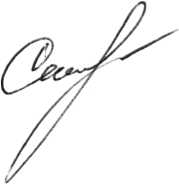 